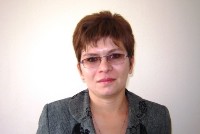 Фартушнова Марина АлександровнаУчитель истории и обществознанияII квалификационная категорияВ нашей школе работает замечательный учитель- Фартушнова Марина Александровна. Она преподает историю и обществознание в старших классах.На ее уроках всегда интересно, мы каждый раз узнаем от нее что- то новое. Родилась Марина Александровна 27 мая 1977 года. С самого детсва маленькая Марина преуспевала в гуманитарных науках, это и повлияло на выбор будущей профессии. Окончив школу, она поступила в Саратовский Государственый Университет имени Чернышевского на факультет истории и обществознания. В гимназии Марина Александровна работает с 2003 года, с самого ее основания. Уже с 2004 года она взяла классное руководительство. Каждый год ее ученики принимали участие в районном конкурсе "Лучший ученическиий класс" и всегда был в номенантах. В том году с 11 класом заняли 1 место и были награждены поездкой в Москву. 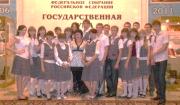 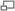 C любимым классомМы любим вас, Марина Александровна, За доброту, за нежность ваших глаз. Нам с вами на урок, а будто праздник, Вы самый лучший педагог для нас! Нас учите истории великой, Ее любить, учить и понимать, Нам с вами все легко и интересно, Хотим за все спасибо вам сказать! Работа Марине Александровне в радость. Она всегда готова придти на помощь, если возникают трудности в понимании ее предметов. Ее уроки никогда не бывают скучными, на каждый урок она подготавливает массу интересной информации, позволяющей лучше запомнить тему урока. Учителя отзываются о Марине Александровне как о позитивном, никогда не унывающем человеке. Ученики любят и уважают своего учителя истории. 